İŞİN KISA TANIMI: Isparta İl Gıda Tarım Ve Hayvancılık Müdürlüğü üst yönetimi tarafından belirlenen amaç, ilke ve talimatlara uygun olarak; İç Kontrol Sisteminin kurulması, standartlarının uygulanması ve iyileştirilmesi konusunda çalışmalar yapmak ve bu çalışmaların düzenli, ekonomik ve hızlı bir şekilde projelendirilmesine yönelik faaliyetleri yürütmek GÖREV VE SORUMLULUKLARI: Ortak belirlenmiş görev ve sorumlulukları yerine getirmek, (bkz. Ortak Görevler 1.1.4)İç kontrol standartlarının uygulanması ve geliştirilmesi konularında çalışmalar yapmak. İl Müdürlüğünde İç ve dış denetim raporlarını izlemek ve gerekli iyileştirmelerin yapılmasını sağlamakİç Kontrol Sistemini yılda en az bir kez değerlendirmek ve alınması gereken önlemleri belirlemekİç kontrol mevzuatına ilişkin yayınları takip etmek. İLM görev alanına giren konularda, İç Kontrol Sistemini etkileyebilecek iç ve dış faktörlerin analizini yapmak. İç Kontrol Sistemine ilişkin özel ve tüzel kişilerin bilgi edinme taleplerine cevap vermek. İç kontrol çalışma programlarının verimlilik ve etkinlik analizlerini yapmak ve çalışma metotlarının verimli ve düzenli hale getirilmesi için uygulanması gereken esas ve ilkeleri tespit etmek. İLM bünyesinde iç kontrol ile ilgili hazırlanan dokümanların (prosedür, talimat) kullanımı, kontrolü, takibi, güncelleştirme çalışmalarını gerçekleştirmek. İç Kontrol Uyum Eylem Planını Beş Yıllık Kalkınma Planı, Yıllık Program, Stratejik Plan gibi üst politika belgeleri üzerinden incelemek ve eylem planı değerlendirme çalışmalarına katılmak. Şube Müdürlüklerinden periyodik olarak gelen İç Kontrol Sistemi kuruluşuna ilişkin raporların İç Kontrol Uyum Eylem Planına uygunluğunu izlemek. İl Müdürlüğünün risk yönetim sürecinin oluşturulması ve uygulanması çalışmalarında görev almak. İç Kontrol Sistemi ile ilgili güncelleme gerektiren alanlarda gerekli güncellemeleri ilgili birimlerle koordineli olarak yapmak. Görev alanı ile ilgili sistematik olarak bilgi toplama, inceleme, araştırma geliştirme, analiz ve değerlendirme yapmak ve bunları raporlamak. Görevleriyle ilgili mevzuatın uygulanmasına ilişkin görüş ve önerilerini bildirmek. İdareler tarafından yapılacak eğitim programı hazırlık çalışmalarına ve uygulamalarına katılmak.Yöneticisi tarafından görevlendirildiği toplantı, eğitim, komisyon ve komite vb. çalışma gruplarında yer almak. Faaliyetlerine ilişkin bilgilerin kullanıma hazır bir biçimde bulundurulmasını, rapor ve benzerlerinin dosyalanmasını sağlamak, gerektiğinde konuya ilişkin belge ve bilgileri sunmak. Görev alanı ile ilgili mevzuatı düzenli olarak izlemek. Görev alanı ile ilgili tüm kayıt, evrak ve değerlerin korunmasından sorumlu olmak, arşiv oluşturmak ve düzenini sağlamak. Görev ve sorumluluk alanındaki tüm faaliyetlerin mevcut iç kontrol sistemi tanım ve talimatlarına uygun olarak yürütülmesini sağlamak. Birimin görev alanına giren konularda meydana gelebilecek standart dışı iş ve işlemlerin giderilmesi ve sürekli iyileştirme amacıyla; 'Düzeltici Faaliyet' ve 'Önleyici Faaliyet' çalışmalarına katılmak. İş sağlığı ve iş güvenliği kurallarına uymak, sorumluluğu altında bulunan ya da birlikte çalıştığı kişilerin söz konusu kurallara uymalarını sağlamak, gerektiğinde uyarı ve tavsiyelerde bulunmak. Yaptığı işin kalitesinden sorumlu olmak ve kendi sorumluluk alanı içerisinde gerçekleştirilen işin kalitesini kontrol etmek. 25.Görev alanı ile ilgili olarak yöneticisi tarafından verilen diğer görevleri yerine getirmekYETKİLERİ: Yukarıda belirtilen görev ve sorumlulukları gerçekleştirme yetkisine sahip olmak. Faaliyetlerinin gerektirdiği her türlü araç, gereç ve malzemeyi kullanmak.Amiri tarafından verilecek diğer yetkiler.EN YAKIN YÖNETİCİSİ: İdari Mali İşler Şube MüdürüALTINDAKİ BAĞLI İŞ UNVANLARI:          İç Kontrol Sistemi GörevlisiBU İŞTE ÇALIŞANDA ARANAN NİTELİKLER: 657 sayılı devlet memurları kanununda belirtilen niteliklere haiz olmakYüksek öğrenim kurumu bitirmiş olmak. Faaliyetlerinin gerektirdiği analitik düşünme yeteneğine sahip olmak. ÇALIŞMA KOŞULLARI: – Normal çalışma saatleri içinde görev yapmak. – Gerektiğinde normal çalışma saatleri dışında da görev yapabilmek. – Büro ortamında çalışmak. – Görevi gereği seyahat etmek. (Risk durumu: Trafik kazası, olumsuz hava ve arazi     şartları.)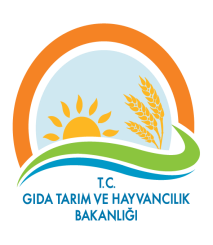 ISPARTA İL GIDA TARIM VE HAYVANCILIK MÜDÜRLÜĞÜ İŞ(GÖREV)TANIMI VE GEREKLERİISPARTA İL GIDA TARIM VE HAYVANCILIK MÜDÜRLÜĞÜ İŞ(GÖREV)TANIMI VE GEREKLERİİŞ ÜNVANIİÇ KONTROL SİSTEMİ SORUMLUSUBÖLÜMÜİDARİ VE MALİ İŞLER ŞUBE MÜDÜRLÜĞÜ;  İÇ KONTROL SİSTEMİ ISPARTA İL GIDA TARIM VE HAYVANCILIK MÜDÜRLÜĞÜ İŞ(GÖREV)TANIMI VE GEREKLERİISPARTA İL GIDA TARIM VE HAYVANCILIK MÜDÜRLÜĞÜ İŞ(GÖREV)TANIMI VE GEREKLERİİŞ ÜNVANIPERSONEL( ÖZLÜK )BİRİMİ SORUMLUSUBÖLÜMÜİDARİ VE MALİ İŞLER ŞUBE MÜDÜRLÜĞÜ; PERSONEL 